Voorbeeldberichten 31 mei, werelddag zonder tabak[Voorbeeldbericht 1: Gezondheidsvoordelen]Op 31 mei, is het werelddag zonder tabak. Wanneer mag je welke positieve effecten op je gezondheid verwachten nadat je bent gestopt met roken? 👉🏼 Lees hier hoe je kan stoppen met roken: www.gezondleven.be/themas/tabak/stoppen-met-roken 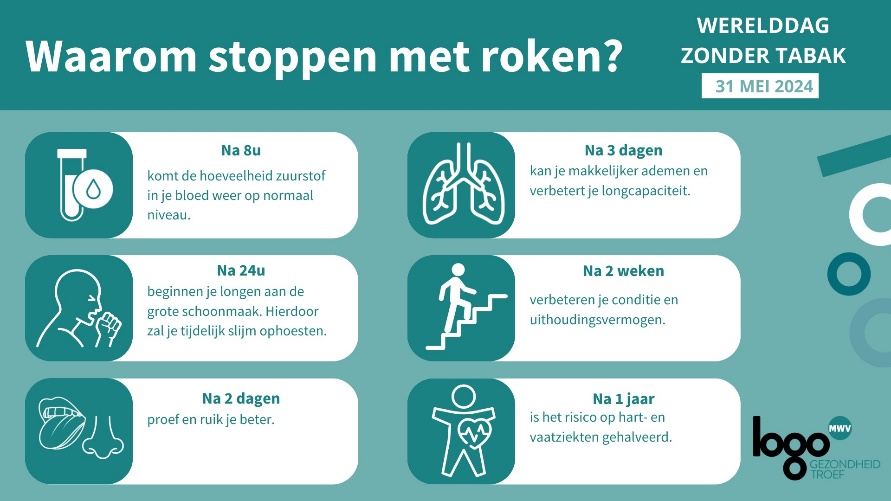 [Voorbeeldbericht 2: Hoe stoppen met roken?]31 mei, Werelddag zonder TabakMeer dan 70% van de rokers probeerde al eens om te stoppen met roken. Gemiddeld hebben mensen 5 à 7 rookstoppogingen nodig om echt van het roken af te komen. Hoe je het precies aanpakt, kies jij natuurlijk zelf. We sommen de mogelijkheden graag voor je op:👉🏼 Lees hier hoe je kan stoppen met roken: www.gezondleven.be/themas/tabak/stoppen-met-roken 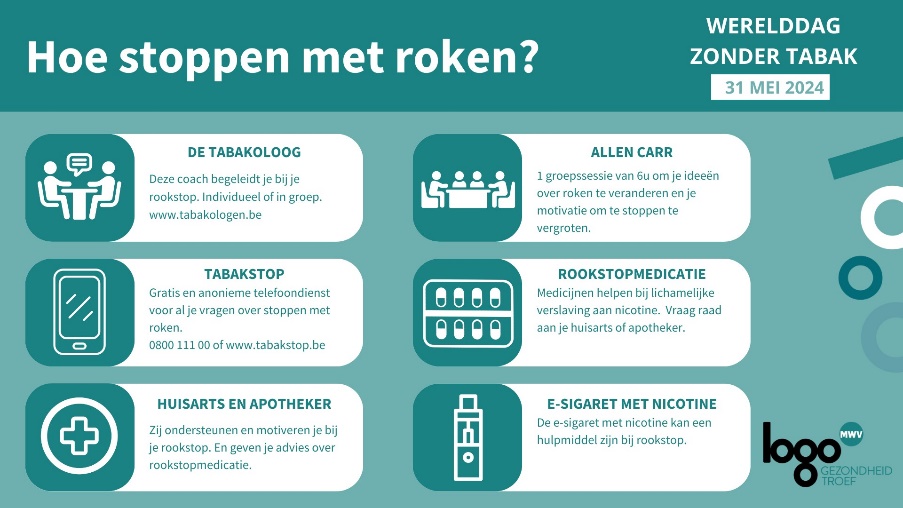 [Voorbeeldbericht 3: 10 voordelen]31 mei, Werelddag zonder TabakIedere roker heeft zijn of haar eigen motivatie om te stoppen met roken. Maar de voordelen zijn voor iedereen gelijk. 🎬Mooi voorgesteld in dit filmpje uit Nederland:https://www.youtube.com/watch?v=S2IYVBDZIIY&t=69s [Voorbeeldbericht 4: Generatie Rookvrij]Wij vinden dat kinderen moeten kunnen opgroeien in een gezonde, rookvrije omgeving … 🪁 Vind jij dat ook? #rokenmijnietbellen Deel hierbij het filmpje at op 31 mei komt op Facebookpagina van Generatie Rookvrij.